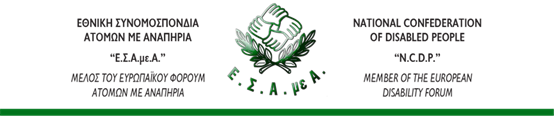 ΠΡΟΓΡΑΜΜΑ ΗΜΕΡΙΔΑΣ«ΠΡΟΓΡΑΜΜΑΤΑ ΔΙΑ ΒΙΟΥ ΕΚΠΑΙΔΕΥΣΗΣ ΓΙΑ ΤΗΝ ΑΝΑΠΗΡΙΑ Α.Π. 7, 8, 9»   ΖΑΚΥΝΘΟΣ, ΔΕΥΤΕΡΑ 4 ΜΑΪΟΥ 2015Κέντρο Κοινωνικής Πρόνοιας  Περιφέρειας Ιονίων Νήσων (Πρώην ΟΔΑΖ, Δ/νση Ιεράρχου Μιχαλίτση 1, Ζάκυνθος,)11:00 - 11:30:	Προσέλευση - Εγγραφές Συντονιστής:          	Γρέκας Ιωάννης , μέλος του Γενικού Συμβουλίου της Ε.Σ.Α.μεΑ. και Πρόεδρος  Σωματείου ΑμεΑ Ν. Ζακύνθου «ΟΙ ΠΟΠΟΛΑΡΟΙ»11:30 - 12:00: 	Επίσημη έναρξη – Χαιρετισμοί Σεβασμιότατος Μητροπολίτης Ζακύνθου  Διονύσιος Δ’    (προς επιβεβαίωση)   Σεβασμιότατος πρώην Μητροπολίτης Ζακύνθου Χρυσόστομος Β’ (προς επιβεβαίωση)                    	Κοντονής Σταύρος, Υφυπουργός Αθλητισμού και Βουλευτής Ζακύνθου (προς επιβεβαίωση)   Νιοτόπουλος Ελευθέριος, Αντιπεριφερειάρχης Π.Ε. Ζακύνθου  (προς επιβεβαίωση)Κολοκοτσάς Παύλος, Δήμαρχος Ζακύνθου                       (προς επιβεβαίωση)Μπετίνης Στάθης,  Πρόεδρος του Κέντρου Κοινωνικής Πρόνοιας Ζακύνθου 12:00 - 12:20:	«Αναπηρικό Κίνημα και Εκπαίδευση Ενηλίκων: Μετασχηματίζοντας τον τρόπο προσέγγισης της αναπηρίας»                              	Βαρδακαστάνης Ιωάννης, Πρόεδρος Ε.Σ.Α.μεΑ.12:20 - 12:40:    	Διάλειμμα (coffee break) 12:40 – 13:00:     	«Εκπαίδευση Ενηλίκων και Άτομα Με Βαριές Αναπηρίες και Πολλαπλές Ανάγκες Εξάρτησης»	Χατζηπέτρου Ανθή, MSc Εκπαίδευση Ενηλίκων,  Επιστημονικό Στέλεχος Ε.Σ.Α.μεΑ.13:00 – 13:20: 	Ποιότητα Ζωής…  «Μία Καλή Ζωή» για τα Άτομα με Βαριές Αναπηρίες. Ποιές είναι οι σημαντικές ερωτήσεις για τη Βέλτιστη Πρακτική στην υποστήριξη  των συμπολιτών μας;      	Παπανικολοπούλου Πέννυ, PhD Ψυχολόγος, Εξωτερική Συνεργάτης  Ε.Σ.Α.μεΑ.                         13:20 - 13:45:	Εμπειρίες εκπαιδευτών/-τριών από τη συμμετοχή τους στην εκπαιδευτική δράση «Πρόγραμμα ΔΒΜ Ατόμων με Βαριές Αναπηρίες και Πολλαπλές Ανάγκες Εξάρτησης σε Κοινωνικές Δεξιότητες»                                 Κλαμπάνη Μαύρα, Εκπαιδεύτρια - Παιδοψυχολόγος                                 Καλύβας Βασίλης,  Εκπαιδευτής - Γυμναστής  Γιαννούλη Αγγελική, Εκπαιδεύτρια - Θεατρολόγος 13:45 - 14:00:	ΣυζήτησηΣτη λήξη της Ημερίδας θα δοθούν βεβαιώσεις συμμετοχής.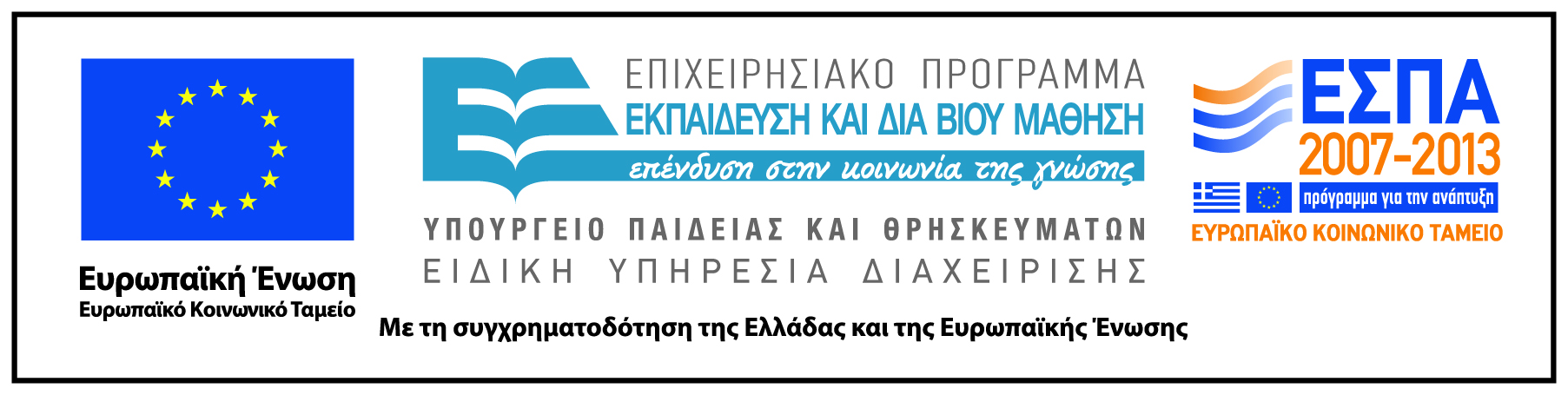 